С 21 по 27 декабря в нашем детском саду прошли новогодние утренники для воспитанников всех возрастных групп. Все дошколята с удовольствием проявляли свои таланты: танцевали, водили хороводы, рассказывали стихи, пели песни, играли. Никто не остался равнодушен. Море радости и эмоций вызвали подарки, врученные детям из рук самого Дедушки Мороза!Утренники детям очень понравились, доставили радость, веселье и заряд положительных эмоций 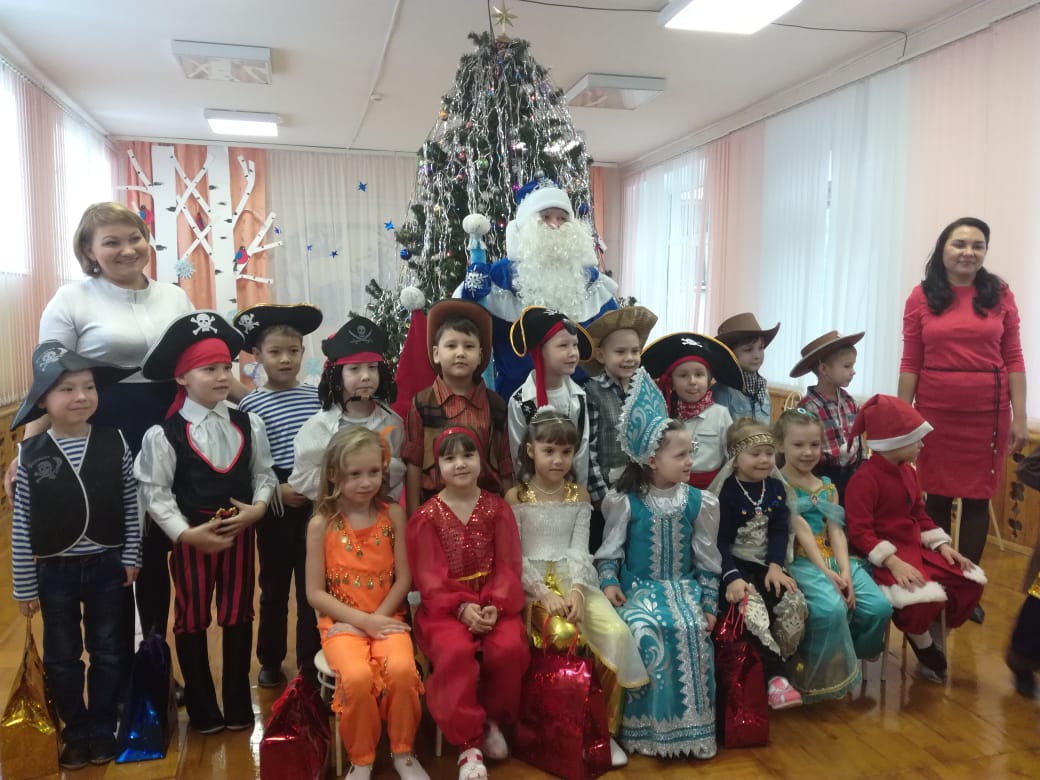 